INTEGRAL en cifras:4.583 km2 de extensión de Murcia (11.314 km2)40,5 % superficie regionalAño 2015: 130.699 habitantes, 8,91% población regional, densidad 28,5 hab/km2 (129,7 hab/km2 regional).14 municipios, 130 núcleos urbanos:Comarca del Noroeste: Moratalla, Caravaca, Cehegín y Bullas.Comarca Rio Mula: Mula, Pliego, Albudeite y Campos del Rio.CalasparraLibrillaSierra Espuña: Aledo, Alhama y norte de Totana.Lorca (Pedanías Altas y Oeste)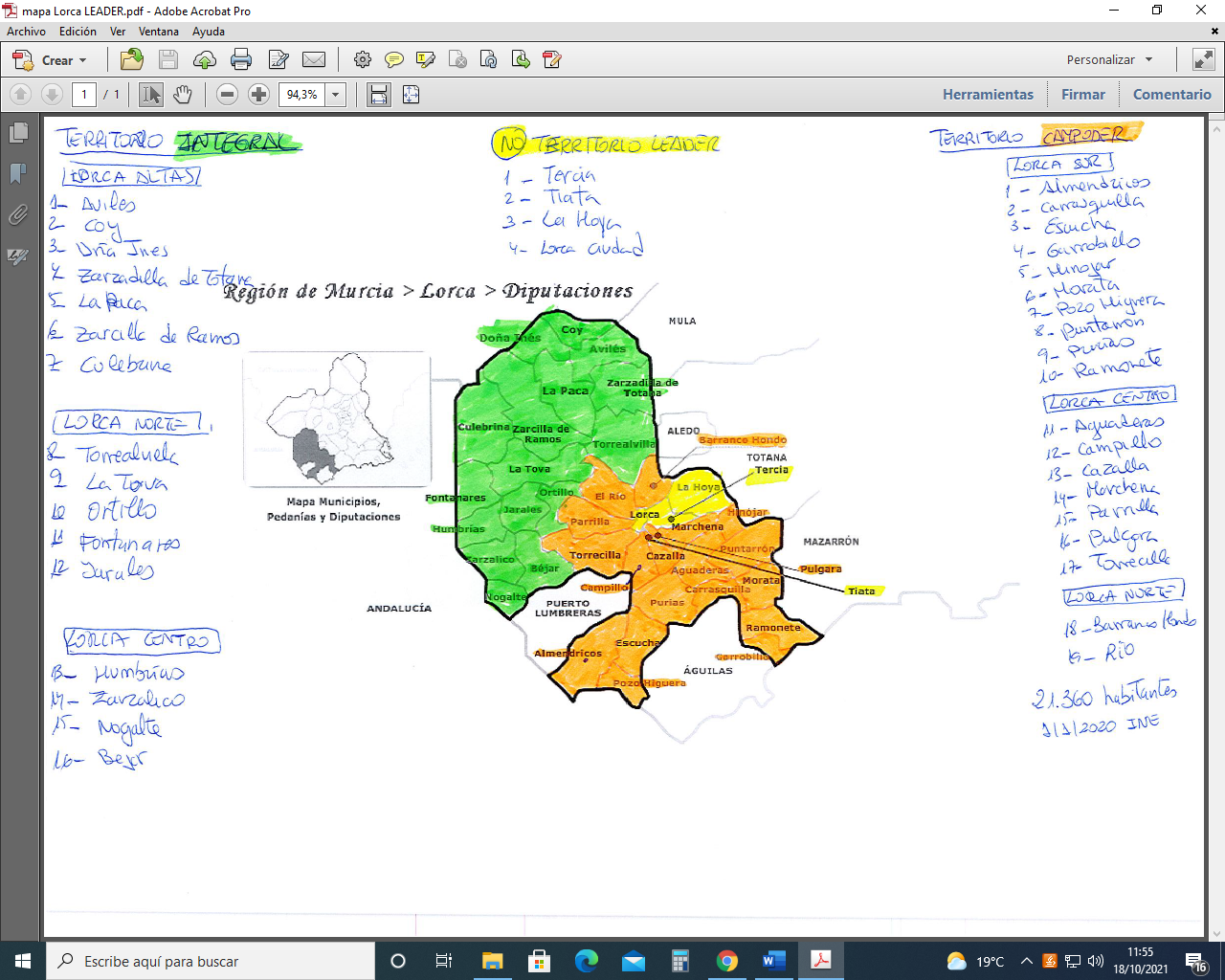 Las 16 Pedanías que comprenden del Territorio INTEGRAL de Lorca (en verde) son:AvilesCoyDoña InésZarzadilla de TotanaLa PacaZarcilla de RamosCulebrinaTorrealvillaLa TovaOrtilloFontanaresJaralesUmbriasZarzalicoNogalteBejar